Заліковий модуль з навчальної дисципліни«Інформаційні системи і технології в обліку і оподаткуванні»В довідниках можна здійснювати наступні дії:А. 	Створювати новий елемент і додавати його до списку інформаційних баз;Б. 	Створювати новий елемент і його редагувати;В. 	Знищувати елементи;Г. 	Редагувати створений елемент.Для знищення елемента в довіднику потрібно виконати такі дії:А. 	Встановити позначку на видалення;Б. 	Видалити позначені елементи;В. 	В довідниках знищувати елементи не можна;Г. 	Такої команди в програмі немає.План рахунків – це:А. 	Сукупність синтетичних рахунків;Б. 	Сукупність інформації;В. 	Сукупність програм;Г. 	Сукупність елементів.Створення плану рахунків виконується в режимі:А. 	Підприємство;Б. 	Відлагодження;В. 	Конфігуратор;Г. 	Монітор.Термін субконто введений для позначення:А. 	Об'єкта аналітики;Б. 	Плану рахунка;В. 	Синтетичного рахунка;Г. 	Такого терміну немає.Особливості плану рахунків податкого обліку:А. 	Рахунки мають цифрові коди;Б. 	Рахунки мають буквенні коди;В. 	Всі рахунки податкого обліку є позабалансовими;Г. 	По рахунках аналітичний облік не ведеться.Для того, щоб ввести параметри облікової політики потрібно:А. 	Зайти в меню Підприємство-Облікова політика-Облікова політика підприємства;Б. 	Підприємство - Облікова політика - Облікова політика (бухг. облік);В. 	Операції - Облікова політика - Облікова політика (бухг. обліку);Г. 	Параметри вже введені у систему.Щоб відкрити план рахунків бухгалтерського обліку потрібно перейти на закладку:А. 	Підприємство - Плани рахунків - План рахунків бухгалтерського обліку;Б. 	Операції - План рахунків - План рахунків податкового обліку;В. 	Основна діяльність - План рахунків податкового обліку;Г. 	Плану рахунків у системі не має.Який документ показує залишок коштів на банківському рахунку:А. 	Виписка банку;Б. 	Платіжне доручення;В. 	Касова книга;Г. 	Ніякий.В оборотно-сальдовій відомості повинно зійтися:А. 	Дві пари різних підсумків;Б. 	Три пари різних підсумків;В. 	Чотири пари різних підсумків;Г. 	Нічогоне повинно зійтися.11. 	Установіть відповідність кореспондуючих рахунків згідно касових   операцій:А. 	Виплата дивідендів                                                    	1. Дт 372  Кт 301Б. 	Виплачена заробітна плата		           			2. Дт 661  Кт 301В. 	Видача суди робітнику		                    			3. Дт 377  Кт 301Г. 	Видача готівки під звіт	                                       	4. Дт 671   Кт 3012. 	Що означає термін субконто?А. 	Аналітика до рахунка;Б. 	Аналітика до довідника;В. 	Аналітика до плану рахунку;Г. 	Такого терміну не існує.13. 	Які існують плани рахунку у програмі 1С: Підприємство 8?А. 	План рахунку бухгалтерського обліку;Б. 	План рахунку податкового обліку;В. 	Обєднані плани рахунків податкового та бухгалтерського обліку;Г. 	Планів рахунку у програмі не має.14. 	Конфігурації випускаютьсяА. 	Релізами і редакціями;Б. 	Релізами і системами;В. 	Редакціями і системами;15. 	Функціонування системи складається з двох розділених у часі процесів:А. 	Режим Конфігуратор;Б. 	Режим Підприємтво;В. 	Режим Монітор;Г. 	Режим Відлагодження.Де можна переглянути проведені бухгалтерські проводки:А. 	Операції - Журнал проводок;Б. 	Проводки - Журнал обліку;В. 	Проводки - Операція (бухгалтерський і податковий облік);Г. 	Проводки не зберігаються.Відображення операцій по закупівлі матеріальних цінностей відбувається документом:А. 	Виписку банку;Б. 	Розхідний касовий ордер;В. 	Надходження товарів і послуг.18. 	Інформація про всіх постачальників, покупців (юридичних і фізичних осіб) міститься у:А. 	Довіднику Номенклатура;Б. 	Довіднику Контрагенти;В. 	Довіднику Співробітники.Г. 	Довіднику Фірма.19. 	Що означає бухгалтерська проводка «Дебет 301 Кредит 375»? А. 	Оприбуткування готівки в касу від покупців;Б. 	Оприбуткування готівки в касу від МВО як відшкодування завданих збитків;В. 	Видача готівки з каси МВО;Г.	Оприбуткування готівки в касу від підзвітної особи.20. 	Якою бухгалтерською проводкою відображають витрати на відрядження головного бухгалтера: А. 	Дебет 23 Кредит 372;Б. 	Дебет 372 Кредит 301; В. 	Дебет 91 Кредит 372;Г. 	Дебет 92 Кредит 372;Д. 	Дебет 39 Кредит 372.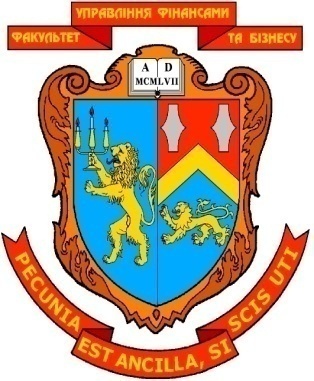 МІНІСТЕРСТВО ОСВІТИ І НАУКИ УКРАЇНИЛЬВІВСЬКИЙ НАЦІОНАЛЬНИЙ УНІВЕРСИТЕТ ІМЕНІ ІВАНА ФРАНКАФАКУЛЬТЕТ УПРАВЛІННЯ ФІНАНСАМИ ТА БІЗНЕСУЗАТВЕРДЖЕНОна засіданні кафедри цифрової економіки та бізнес-аналітикипротокол № 6 від “21” серпня 2020 р.Зав. кафедри ____________  Шевчук І. Б.                  (підпис)ЗАСОБИ ДІАГНОСТИКИ ЗНАНЬ ТА УМІНЬ СТУДЕНТІВЗ НАВЧАЛЬНОЇ ДИСЦИПЛІНИ                  освітній ступінь:            бакалавр			      (бакалавр/магістр)Укладач:             Васьків О. М.,ст. викладач 	                                               (ПІБ, посада, науковий ступінь, вчене звання)ЛЬВІВ 2020КАФЕдра цифрової економіки та бізнес-аналітикиМІНІСТЕРСТВО ОСВІТИ І НАУКИ УКРАЇНИЛЬВІВСЬКИЙ НАЦІОНАЛЬНИЙ УНІВЕРСИТЕТ ІМЕНІ ІВАНА ФРАНКАФАКУЛЬТЕТ УПРАВЛІННЯ ФІНАНСАМИ ТА БІЗНЕСУЗАТВЕРДЖЕНОна засіданні кафедри цифрової економіки та бізнес-аналітикипротокол № 6 від “21” серпня 2020 р.Зав. кафедри ____________  Шевчук І. Б.                  (підпис)ЗАСОБИ ДІАГНОСТИКИ ЗНАНЬ ТА УМІНЬ СТУДЕНТІВЗ НАВЧАЛЬНОЇ ДИСЦИПЛІНИ                  освітній ступінь:            бакалавр			      (бакалавр/магістр)Укладач:             Васьків О. М.,ст. викладач 	                                               (ПІБ, посада, науковий ступінь, вчене звання)ЛЬВІВ 2020